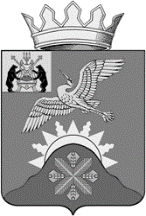 Российская ФедерацияНовгородская область Батецкий муниципальный районСОВЕТ ДЕПУТАТОВ БАТЕЦКОГО СЕЛЬСКОГО ПОСЕЛЕНИЯР Е Ш Е Н И ЕОб исполнении бюджета  Батецкого сельского поселения  за 1 квартал 2017 годаПринято Советом депутатов  Батецкого сельского поселения 23 мая  2017 годаВ соответствии с главой 25.1 Бюджетного кодекса Российской Федерации, статьей 52 Федерального закона от 6 октября 2003 года  № 131-ФЗ «Об общих принципах организации местного самоуправления в Российской Федерации» Совет депутатов  Батецкого сельского поселения  РЕШИЛ:1. Принять к сведению прилагаемый отчёт об исполнении бюджета Батецкого сельского поселения  за 1 квартал  2017  года по доходам в сумме 1 313 411 рублей 54 копейки,  расходам в сумме 1 566 175 рублей 46 копеек с превышением расходов над доходами в сумме  252763 рубля 92 копейки.2. Решение вступает в силу со дня, следующего за днём его официального опубликования.3. Опубликовать решение в муниципальной газете «Батецкие  вести» и разместить на официальном сайте Администрации Батецкого муниципального района, в разделе Батецкое сельское поселение.ОТЧЕТОБ ИСПОЛНЕНИИ БЮДЖЕТА  БАТЕЦКОГО СЕЛЬСКОГО ПОСЕЛЕНИЯ  За 1 квартал 2017года 1.ДОХОДЫ БЮДЖЕТА2.РАСХОДЫ БЮДЖЕТА3.ИСТОЧНИКИ ФИНАНСИРОВАНИЯ ДЕФИЦИТА БЮДЖЕТАОТЧЕТ ОБ ИСПОЛЬЗОВАНИИ БЮДЖЕТНЫХ АССИГНОВАНИЙ РЕЗЕРВНОГО ФОНДА  БАТЕЦКОГО СЕЛЬСКОГО ПОСЕЛЕНИЯ    ЗА 1 КВАРТАЛ  2017 ГОДАРасходы за счет ассигнований резервного фонда  Батецкого сельского поселения  за 1 квартал 2017 года не производились.СВЕДЕНИЯ  О ЧИСЛЕННОСТИ ЛИЦ, ЗАМЕЩАЮЩИХ МУНИЦИПАЛЬНЫЕ ДОЛЖНОСТИ И МУНИЦИПАЛЬНЫХ СЛУЖАЩИХ ОРГАНОВ МЕСТНОГО САМОУПРАВЛЕНИЯ БАТЕЦКОГО СЕЛЬСКОГО ПОСЕЛЕНИЯ   И ЗАТРАТАХ НА ИХ ДЕНЕЖНОЕ СОДЕРЖАНИЕ ЗА 1 КВАРТАЛ  2017 ГОДАРасходы на эти цели отсутствуют, так как Администрация поселения не образована.СВЕДЕНИЯ  О ЧИСЛЕННОСТИ РАБОТНИКОВ МУНИЦИПАЛЬНЫХ УЧРЕЖДЕНИЙ БАТЕЦКОГО СЕЛЬСКОГО ПОСЕЛЕНИЯ   И  ЗАТРАТАХ НА ИХ ДЕНЕЖНОЕ СОДЕРЖАНИЕ  ЗА 1 КВАРТАЛ  2017  ГОДАМуниципальных учреждений, финансируемых за счет средств бюджета Батецкого сельского поселения, не имеется.Глава Батецкогосельского поселения                                      С.Я. Резникп. Батецкий23 мая  2017 года№ 114-СДНаименование показателяКод дохода по бюджетной классификации Утвержденные бюджетные назначенияИсполненоНаименование показателяКод дохода по бюджетной классификации Утвержденные бюджетные назначенияИсполненоНаименование показателяКод дохода по бюджетной классификации Утвержденные бюджетные назначенияИсполнено145Доходы бюджета - всего8 487 404,951 313 411,54в том числе:Федеральное казначейство100000000000000000001 804 249,95453 129,19НАЛОГОВЫЕ И НЕНАЛОГОВЫЕ ДОХОДЫ100100000000000000001 804 249,95453 129,19НАЛОГИ НА ТОВАРЫ (РАБОТЫ, УСЛУГИ), РЕАЛИЗУЕМЫЕ НА ТЕРРИТОРИИ РОССИЙСКОЙ ФЕДЕРАЦИИ100103000000000000001 804 249,95453 129,19Акцизы по подакцизным товарам (продукции), производимым на территории Российской Федерации100103020000100001101 804 249,95453 129,19Доходы от уплаты акцизов на дизельное топливо, подлежащие распределению между бюджетами субъектов Российской Федерации и местными бюджетами с учетом установленных дифференцированных нормативов отчислений в местные бюджеты10010302230010000110616 136,25168 521,59Доходы от уплаты акцизов на моторные масла для дизельных и (или) карбюраторных (инжекторных) двигателей, подлежащие распределению между бюджетами субъектов Российской Федерации и местными бюджетами с учетом установленных дифференцированных нормативов отчислений в местные бюджеты100103022400100001106 137,201 684,33Доходы от уплаты акцизов на автомобильный бензин, подлежащие распределению между бюджетами субъектов Российской Федерации и местными бюджетами с учетом установленных дифференцированных нормативов отчислений в местные бюджеты100103022500100001101 305 212,34313 834,26Доходы от уплаты акцизов на прямогонный бензин, подлежащие распределению между бюджетами субъектов Российской Федерации и местными бюджетами с учетом установленных дифференцированных нормативов отчислений в местные бюджеты10010302260010000110-123 235,84-30 910,99Федеральная налоговая служба182000000000000000003 049 200,00519 163,60НАЛОГОВЫЕ И НЕНАЛОГОВЫЕ ДОХОДЫ182100000000000000003 049 200,00519 163,60НАЛОГИ НА ПРИБЫЛЬ, ДОХОДЫ18210100000000000000570 100,00112 109,61Налог на доходы физических лиц18210102000010000110570 100,00112 109,61Налог на доходы физических лиц с доходов, источником которых является налоговый агент, за исключением доходов, в отношении которых исчисление и уплата налога осуществляются в соответствии со статьями 227, 227.1 и 228 Налогового кодекса Российской Федерации18210102010010000110570 100,00112 103,69Налог на доходы физических лиц с доходов, полученных от осуществления деятельности физическими лицами, зарегистрированными в качестве индивидуальных предпринимателей, нотариусов, занимающихся частной практикой, адвокатов, учредивших адвокатские кабинеты, и других лиц, занимающихся частной практикой в соответствии со статьей 227 Налогового кодекса Российской Федерации182101020200100001100,003,18Налог на доходы физических лиц с доходов, полученных физическими лицами в соответствии со статьей 228 Налогового кодекса Российской Федерации182101020300100001100,002,74НАЛОГИ НА СОВОКУПНЫЙ ДОХОД1821050000000000000021 000,005 709,60Единый сельскохозяйственный налог1821050300001000011021 000,005 709,60Единый сельскохозяйственный налог1821050301001000011021 000,005 709,60НАЛОГИ НА ИМУЩЕСТВО182106000000000000002 458 100,00401 344,39Налог на имущество физических лиц18210601000000000110185 100,0023 642,98Налог на имущество физических лиц, взимаемый по ставкам, применяемым к объектам налогообложения, расположенным в границах сельских поселений18210601030100000110185 100,0023 642,98Земельный налог182106060000000001102 273 000,00377 701,41Земельный налог с организаций18210606030000000110818 280,0090 873,94Земельный налог с организаций, обладающих земельным участком, расположенным в границах сельских поселений18210606033100000110818 280,0090 873,94Земельный налог с физических лиц182106060400000001101 454 720,00286 827,47Земельный налог с физических лиц, обладающих земельным участком, расположенным в границах сельских поселений182106060431000001101 454 720,00286 827,47803803000000000000000005 755,00618,75НАЛОГОВЫЕ И НЕНАЛОГОВЫЕ ДОХОДЫ803100000000000000000,00618,75ДОХОДЫ ОТ ИСПОЛЬЗОВАНИЯ ИМУЩЕСТВА, НАХОДЯЩЕГОСЯ В ГОСУДАРСТВЕННОЙ И МУНИЦИПАЛЬНОЙ СОБСТВЕННОСТИ803111000000000000000,00618,75Доходы, получаемые в виде арендной либо иной платы за передачу в возмездное пользование государственного и муниципального имущества (за исключением имущества бюджетных и автономных учреждений, а также имущества государственных и муниципальных унитарных предприятий, в том числе казенных)803111050000000001200,00618,75Доходы от сдачи в аренду имущества, находящегося в оперативном управлении органов государственной власти, органов местного самоуправления, государственных внебюджетных фондов и созданных ими учреждений (за исключением имущества бюджетных и автономных учреждений)803111050300000001200,00618,75Доходы от сдачи в аренду имущества, находящегося в оперативном управлении органов управления сельских поселений и созданных ими учреждений (за исключением имущества муниципальных бюджетных и автономных учреждений)803111050351000001200,00618,75БЕЗВОЗМЕЗДНЫЕ ПОСТУПЛЕНИЯ803200000000000000005 755,000,00ПРОЧИЕ БЕЗВОЗМЕЗДНЫЕ ПОСТУПЛЕНИЯ803207000000000000005 755,000,00Прочие безвозмездные поступления в бюджеты сельских поселений803207050001000001805 755,000,00Прочие безвозмездные поступления в бюджеты сельских поселений803207050301000001805 755,000,00892892000000000000000003 628 200,00340 500,00БЕЗВОЗМЕЗДНЫЕ ПОСТУПЛЕНИЯ892200000000000000003 628 200,00340 500,00БЕЗВОЗМЕЗДНЫЕ ПОСТУПЛЕНИЯ ОТ ДРУГИХ БЮДЖЕТОВ БЮДЖЕТНОЙ СИСТЕМЫ РОССИЙСКОЙ ФЕДЕРАЦИИ892202000000000000003 628 200,00340 500,00Дотации бюджетам бюджетной системы Российской Федерации892202100000000001511 702 200,00340 500,00Дотации на выравнивание бюджетной обеспеченности892202150010000001511 702 200,00340 500,00Дотации бюджетам сельских поселений на выравнивание бюджетной обеспеченности892202150011000001511 702 200,00340 500,00Субсидии бюджетам бюджетной системы Российской Федерации (межбюджетные субсидии)892202200000000001511 926 000,000,00Прочие субсидии892202299990000001511 926 000,000,00Прочие субсидии бюджетам сельских поселений892202299991000001511 926 000,000,00Наименование показателя                                                                                                     Код расхода по бюджетной классификацииУтвержденные бюджетные назначенияИсполнено15Расходы бюджета - всего8 787 404,951 566 175,46в том числе:  803803000000000000000008 787 404,951 566 175,46ОБЩЕГОСУДАРСТВЕННЫЕ ВОПРОСЫ8030100000000000000019 000,004 221,50Резервные фонды803011100000000000002 000,000,00Резервные фонды803011199900289900002 000,000,00Иные бюджетные ассигнования803011199900289908002 000,000,00Резервные средства803011199900289908702 000,000,00Другие общегосударственные вопросы8030113000000000000017 000,004 221,50Членские взносы в Ассоциацию муниципальных образований8030113999002832000017 000,004 221,50Иные бюджетные ассигнования8030113999002832080017 000,004 221,50Уплата налогов, сборов и иных платежей8030113999002832085017 000,004 221,50Уплата иных платежей8030113999002832085317 000,004 221,50НАЦИОНАЛЬНАЯ БЕЗОПАСНОСТЬ И ПРАВООХРАНИТЕЛЬНАЯ ДЕЯТЕЛЬНОСТЬ8030300000000000000064 700,000,00Обеспечение пожарной безопасности8030310000000000000064 700,000,00Пожарная безопасность8030310999002916000064 700,000,00Закупка товаров, работ и услуг для обеспечения государственных (муниципальных) нужд8030310999002916020064 700,000,00Иные закупки товаров, работ и услуг для обеспечения государственных (муниципальных) нужд8030310999002916024064 700,000,00Прочая закупка товаров, работ и услуг для обеспечения государственных (муниципальных) нужд8030310999002916024464 700,000,00НАЦИОНАЛЬНАЯ ЭКОНОМИКА803040000000000000004 030 249,95164 059,21Дорожное хозяйство (дорожные фонды)803040900000000000004 030 249,95164 059,21 ремонт улично- дорожной сети8030409010012901000050 000,000,00Закупка товаров, работ и услуг для обеспечения государственных (муниципальных) нужд8030409010012901020050 000,000,00Иные закупки товаров, работ и услуг для обеспечения государственных (муниципальных) нужд8030409010012901024050 000,000,00Прочая закупка товаров, работ и услуг для обеспечения государственных (муниципальных) нужд8030409010012901024450 000,000,00содержание  улично-дорожной сети803040901001290300001 178 249,95127 535,75Закупка товаров, работ и услуг для обеспечения государственных (муниципальных) нужд803040901001290302001 178 249,95127 535,75Иные закупки товаров, работ и услуг для обеспечения государственных (муниципальных) нужд803040901001290302401 178 249,95127 535,75Прочая закупка товаров, работ и услуг для обеспечения государственных (муниципальных) нужд803040901001290302441 178 249,95127 535,75Реализация мероприятий МП "Осуществление дорожной деятельности на территории Батецкого сельского поселения на  2015-2017 годы" в отношении  ремонта улично-дорожной сети803040901001715200001 521 900,000,00Закупка товаров, работ и услуг для обеспечения государственных (муниципальных) нужд803040901001715202001 521 900,000,00Иные закупки товаров, работ и услуг для обеспечения государственных (муниципальных) нужд803040901001715202401 521 900,000,00Прочая закупка товаров, работ и услуг для обеспечения государственных (муниципальных) нужд803040901001715202441 521 900,000,00Софинансирование мероприятий МП "Осуществление дорожной деятельности на территории Батецкого сельского поселения на 2015-2017 годы " в отношении  ремонта улично-дорожной сети803040901001S152000080 100,000,00Закупка товаров, работ и услуг для обеспечения государственных (муниципальных) нужд803040901001S152020080 100,000,00Иные закупки товаров, работ и услуг для обеспечения государственных (муниципальных) нужд803040901001S152024080 100,000,00Прочая закупка товаров, работ и услуг для обеспечения государственных (муниципальных) нужд803040901001S152024480 100,000,00Оформление прав собственности на улично-дорожную сеть общего пользования местного значения и земельные участки под ними в т.ч. на автомобильные дороги общего пользования местного значения80304090100229040000100 000,000,00Закупка товаров, работ и услуг для обеспечения государственных (муниципальных) нужд80304090100229040200100 000,000,00Иные закупки товаров, работ и услуг для обеспечения государственных (муниципальных) нужд80304090100229040240100 000,000,00Прочая закупка товаров, работ и услуг для обеспечения государственных (муниципальных) нужд80304090100229040244100 000,000,00Осуществление мероприятий согласно  проекту организации дорожного движения80304090100329050000250 000,000,00Закупка товаров, работ и услуг для обеспечения государственных (муниципальных) нужд80304090100329050200250 000,000,00Иные закупки товаров, работ и услуг для обеспечения государственных (муниципальных) нужд80304090100329050240250 000,000,00Прочая закупка товаров, работ и услуг для обеспечения государственных (муниципальных) нужд80304090100329050244250 000,000,00 Ремонт тротуаров80304090100429060000300 000,000,00Закупка товаров, работ и услуг для обеспечения государственных (муниципальных) нужд80304090100429060200300 000,000,00Иные закупки товаров, работ и услуг для обеспечения государственных (муниципальных) нужд80304090100429060240300 000,000,00Прочая закупка товаров, работ и услуг для обеспечения государственных (муниципальных) нужд80304090100429060244300 000,000,00Текущий (ямочный) ремонт улично-дорожной сети80304090100529020000124 600,0036 523,46Закупка товаров, работ и услуг для обеспечения государственных (муниципальных) нужд80304090100529020200124 600,0036 523,46Иные закупки товаров, работ и услуг для обеспечения государственных (муниципальных) нужд80304090100529020240124 600,0036 523,46Прочая закупка товаров, работ и услуг для обеспечения государственных (муниципальных) нужд80304090100529020244124 600,0036 523,46Реализация мероприятий МП "Осуществление дорожной деятельности на территории Батецкого сельского поселения на  2015-2017 годы" в отношении текущего (ямочного) ремонта улично-дорожной сети80304090100571520000404 100,000,00Закупка товаров, работ и услуг для обеспечения государственных (муниципальных) нужд80304090100571520200404 100,000,00Иные закупки товаров, работ и услуг для обеспечения государственных (муниципальных) нужд80304090100571520240404 100,000,00Прочая закупка товаров, работ и услуг для обеспечения государственных (муниципальных) нужд80304090100571520244404 100,000,00Софинансирование мероприятий МП "Осуществление дорожной деятельности на территории Батецкого сельского поселения на 2015-2017 годы " в отношении текущего (ямочного)ремонта улично-дорожной сети803040901005S152000021 300,000,00Закупка товаров, работ и услуг для обеспечения государственных (муниципальных) нужд803040901005S152020021 300,000,00Иные закупки товаров, работ и услуг для обеспечения государственных (муниципальных) нужд803040901005S152024021 300,000,00Прочая закупка товаров, работ и услуг для обеспечения государственных (муниципальных) нужд803040901005S152024421 300,000,00ЖИЛИЩНО-КОММУНАЛЬНОЕ ХОЗЯЙСТВО803050000000000000004 649 455,001 394 894,75Коммунальное хозяйство80305020000000000000853 000,00339 347,50Убытки бань80305029990081010000853 000,00339 347,50Иные бюджетные ассигнования80305029990081010800853 000,00339 347,50Субсидии юридическим лицам (кроме некоммерческих организаций), индивидуальным предпринимателям, физическим лицам - производителям товаров, работ, услуг80305029990081010810853 000,00339 347,50Субсидии (гранты в форме субсидий) на финансовое обеспечение затрат в связи с производством (реализацией) товаров, выполнением работ, оказанием услуг, порядком (правилами) предоставления которых не установлены требования о последующем подтверждении их использования в соответствии с условиями и (или) целями предоставления80305029990081010813853 000,00339 347,50Благоустройство803050300000000000003 796 455,001 055 547,25Строительство детской игровой площадки на территории общего пользования в д.Озерево в соответствии с решением собрания ТОС803050302001S20900005 000,000,00Закупка товаров, работ и услуг для обеспечения государственных (муниципальных) нужд803050302001S20902005 000,000,00Иные закупки товаров, работ и услуг для обеспечения государственных (муниципальных) нужд803050302001S20902405 000,000,00Прочая закупка товаров, работ и услуг для обеспечения государственных (муниципальных) нужд803050302001S20902445 000,000,00Благоустройство территорий общего пользования8030503050012925000014 235,000,00Закупка товаров, работ и услуг для обеспечения государственных (муниципальных) нужд8030503050012925020014 235,000,00Иные закупки товаров, работ и услуг для обеспечения государственных (муниципальных) нужд8030503050012925024014 235,000,00Прочая закупка товаров, работ и услуг для обеспечения государственных (муниципальных) нужд8030503050012925024414 235,000,00Благоустройство дворовых территорий многоквартирных домов Административного центра Батецкого сельского поселения-поселка Батецкий (средства собственников)803050305001292600005 755,000,00Закупка товаров, работ и услуг для обеспечения государственных (муниципальных) нужд803050305001292602005 755,000,00Иные закупки товаров, работ и услуг для обеспечения государственных (муниципальных) нужд803050305001292602405 755,000,00Прочая закупка товаров, работ и услуг для обеспечения государственных (муниципальных) нужд803050305001292602445 755,000,00Благоустройство дворовых территорий многоквартирных домов Административного центра Батецкого сельского поселения-поселка Батецкий8030503050022924000028 772,000,00Закупка товаров, работ и услуг для обеспечения государственных (муниципальных) нужд8030503050022924020028 772,000,00Иные закупки товаров, работ и услуг для обеспечения государственных (муниципальных) нужд8030503050022924024028 772,000,00Прочая закупка товаров, работ и услуг для обеспечения государственных (муниципальных) нужд8030503050022924024428 772,000,00Уличное освещение803050399900292100002 516 300,00965 137,03Закупка товаров, работ и услуг для обеспечения государственных (муниципальных) нужд803050399900292102002 516 300,00965 137,03Иные закупки товаров, работ и услуг для обеспечения государственных (муниципальных) нужд803050399900292102402 516 300,00965 137,03Прочая закупка товаров, работ и услуг для обеспечения государственных (муниципальных) нужд803050399900292102442 516 300,00965 137,03Прочие мероприятия по благоустройству поселений803050399900292300001 226 393,0090 410,22Закупка товаров, работ и услуг для обеспечения государственных (муниципальных) нужд803050399900292302001 226 393,0090 410,22Иные закупки товаров, работ и услуг для обеспечения государственных (муниципальных) нужд803050399900292302401 226 393,0090 410,22Прочая закупка товаров, работ и услуг для обеспечения государственных (муниципальных) нужд803050399900292302441 226 393,0090 410,22КУЛЬТУРА, КИНЕМАТОГРАФИЯ8030800000000000000020 000,003 000,00Культура8030801000000000000020 000,003 000,00Проведение мероприятий по культуре8030801999002941000020 000,003 000,00Закупка товаров, работ и услуг для обеспечения государственных (муниципальных) нужд8030801999002941020020 000,003 000,00Иные закупки товаров, работ и услуг для обеспечения государственных (муниципальных) нужд8030801999002941024020 000,003 000,00Прочая закупка товаров, работ и услуг для обеспечения государственных (муниципальных) нужд8030801999002941024420 000,003 000,00ОБСЛУЖИВАНИЕ ГОСУДАРСТВЕННОГО И МУНИЦИПАЛЬНОГО ДОЛГА803130000000000000004 000,000,00Обслуживание государственного внутреннего и муниципального долга803130100000000000004 000,000,00Процентные платежи по долговым обязательствам803130199900289000004 000,000,00Обслуживание государственного (муниципального) долга803130199900289007004 000,000,00Обслуживание муниципального долга803130199900289007304 000,000,00Результат исполнения бюджета (дефицит / профицит)-300 000,00-300 000,00-252 763,92Наименование показателяКод источника финансирования дефицита бюджета по бюджетной классификации Утвержденные бюджетные назначенияИсполненоНаименование показателяКод источника финансирования дефицита бюджета по бюджетной классификации Утвержденные бюджетные назначенияИсполненоНаименование показателяКод источника финансирования дефицита бюджета по бюджетной классификации Утвержденные бюджетные назначенияИсполнено145Источники финансирования дефицита бюджета - всего300 000,00252 763,92      в том числе:источники внутреннего финансирования бюджета0,000,00       из них:ИСТОЧНИКИ ВНУТРЕННЕГО ФИНАНСИРОВАНИЯ ДЕФИЦИТОВ БЮДЖЕТОВ000010000000000000000,000,00Кредиты кредитных организаций в валюте Российской Федерации000010200000000000001 776 000,000,00Получение кредитов от кредитных организаций в валюте Российской Федерации000010200000000007001 776 000,000,00Получение кредитов от кредитных организаций бюджетами сельских поселений в валюте Российской Федерации000010200001000007101 776 000,000,00Бюджетные кредиты от других бюджетов бюджетной системы Российской Федерации00001030000000000000-1 776 000,000,00Бюджетные кредиты от других бюджетов бюджетной системы Российской Федерации в валюте Российской Федерации00001030100000000000-1 776 000,000,00Погашение бюджетных кредитов, полученных от других бюджетов бюджетной системы Российской Федерации в валюте Российской Федерации00001030100000000800-1 776 000,000,00Погашение бюджетами сельских поселений кредитов от других бюджетов бюджетной системы Российской Федерации в валюте Российской Федерации00001030100100000810-1 776 000,000,00источники внешнего финансирования бюджета0,000,00       из них:Изменение остатков средств300 000,00252 763,92Изменение остатков средств на счетах по учету средств бюджета0,000,00Изменение иных финансовых активов за счет средств, размещенных в депозиты в валюте Российской Федерации и иностранной валюте в кредитных организациях0,000,00Увеличение остатков средств бюджетов00001050000000000500-10 263 404,95-1 313 411,54Увеличение прочих остатков средств бюджетов00001050200000000500-10 263 404,95-1 313 411,54Увеличение прочих остатков денежных средств бюджетов00001050201000000510-10 263 404,95-1 313 411,54Увеличение прочих остатков денежных средств бюджетов муниципальных районов00001050201050000510-5 755,000,00Увеличение прочих остатков денежных средств бюджетов сельских поселений00001050201100000510-10 257 649,95-1 313 411,54Уменьшение остатков средств бюджетов0000105000000000060010 563 404,951 566 175,46Уменьшение прочих остатков средств бюджетов0000105020000000060010 563 404,951 566 175,46Уменьшение прочих остатков денежных средств бюджетов0000105020100000061010 563 404,951 566 175,46Уменьшение прочих остатков денежных средств бюджетов муниципальных районов00001050201050000610305 755,000,00Уменьшение прочих остатков денежных средств бюджетов сельских поселений0000105020110000061010 257 649,951 566 175,46